BUILDING BLOCK DATA Species     Miltonia spectabilis                          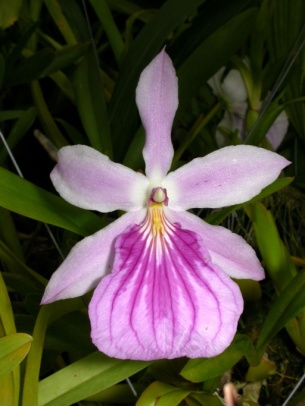 Botanical Varieties : Miltonia spectabilis var. liniata, aspersa, virginalis, rosea, porphyroglossa, radiansSynonyms: Oncidium spectabile, Miltonia bicolorAwards:Other awards and when given: 2 ACC (‘98), 1 AQ (’91), 3 CCE (2001-05), 2 CCA (’61, ’79), 1 NOM, 1 JC, 1 GM, 2 SM,2 BMOutstanding clones of species and reason they are considered outstanding:F-1 Hybrids:Progeny:Outstanding progeny and reason they are considered outstanding:Miltonia Anne Warne    11 Awards     47 F-1       352 Total ProgenyThe color contrast between the lip and tepals, very wide lip, great color. Can see the influence of M. spectabilis in the lip.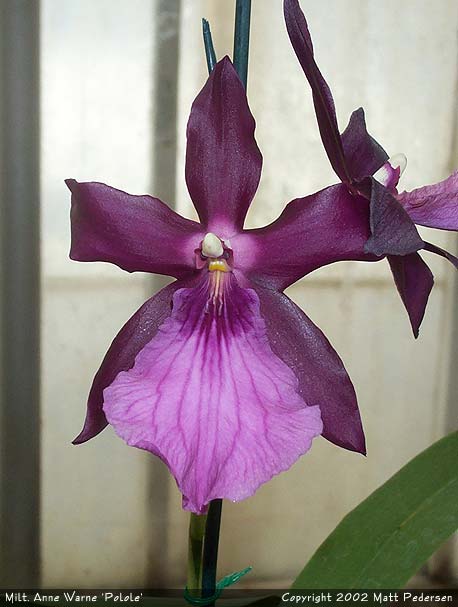 Bratonia Charles M Fitch    14 Awards    45 F-1    75 Total ProgenyThis hybrid gets most of its characteristics from its Brassia parent, but the strong color M. spectabilis breeds true.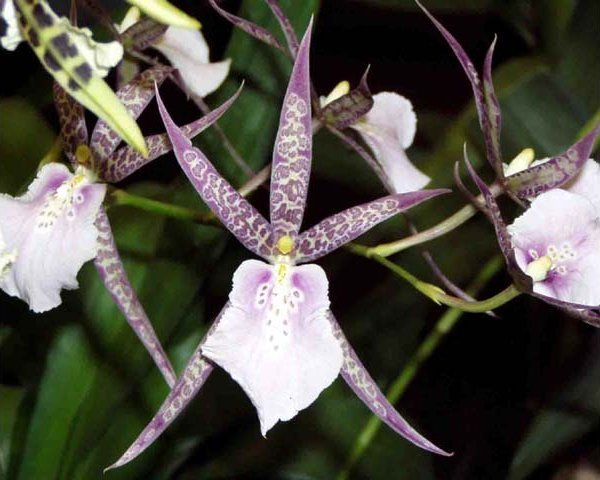  Aliceara Tahoma Glacier     19 Awards    42 F-1 Offspring    72 ProgenyThe color of the background and spotting is beautiful, the texture glistening, the flower count and spacing great.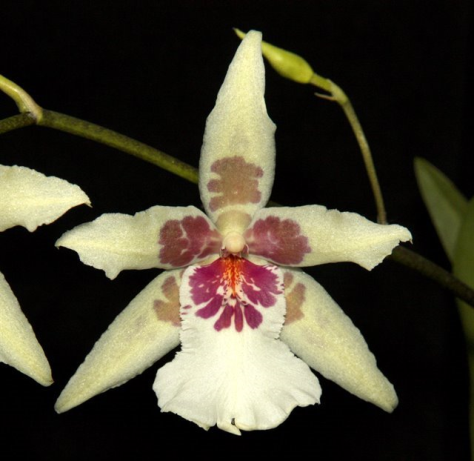 Desirable characteristics which can be passed to progeny: Wide flat lip with great waterfall pattern, great plum, pink colors.Undesirable characteristics which can be passed to progeny:Other information:Pronounced: OriginHCCAMFCCCCMCBECBMTotal     7     6     0     7     1     1    18Years1976 -19961981-20091971-200119621965Before 19401940-491950-591960-691970-791980-891990-99After 1999       3      1      6     19      11     15     17     17Before 19401940-491950-591960-691970-791980-891990-99After 1999      3      1     10     80     95    222     269     301